Карточка 42 МатрицыЗадача 1. Напишите программу, которая заполняет квадратную матрицу случайными числами в интервале [10,99], и находит максимальный и минимальный элементы в матрице и их индексы.Пример:Матрица А:12 14 67 4532 87 45 63 69 45 14 1140 12 35 15Максимальный элемент A[2,2]=87Минимальный элемент A[3,4]=11Задача 2. Пиксели рисунка закодированы числами от 0 до 255 (обозначающими яркость пикселей) в виде матрицы, содержащей N строк и M столбцов. Нужно преобразовать рисунок в черно-белый по следующему алгоритму:вычислить среднюю яркость пикселей по всему рисункувсе пиксели, яркость которых меньше средней, сделать черными (записать код 0), а остальные – белыми (код 255)Пример:Матрица А:12 14 67 4532 87 45 63 69 45 14 1140 12 35 15Средняя яркость 37.88Результат:  0   0 255 255  0 255   0 255255 255   0   0255   0   0   0Задача 3. Заполните матрицу, содержащую N строк и M столбцов, натуральными числами по спирали и змейкой, как на рисунках:Задача 4*. Дано число n. Создайте массив размером n×n и заполните его по следующему правилу:Числа на диагонали, идущей из правого верхнего в левый нижний угол равны 1.Числа, стоящие выше этой диагонали, равны 0.Числа, стоящие ниже этой диагонали, равны 2.Полученный массив выведите на экран. Числа в строке разделяйте одним пробелом.Задача 5*. Заполните матрицу, содержащую N строк и M столбцов, натуральными числами по спирали и змейкой, как на рисунках: 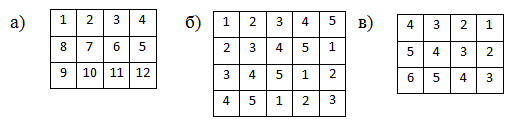 Задача 6*. На шахматной доске стоит конь (координаты коня на шахматной доске вводятся на одной строке через пробел). Отметьте положение коня на доске и все клетки, которые он бьет. Клетку, где стоит конь, отметьте английской буквой “K”. Клетки, которые он бьёт, отметьте символами “*”. Остальные клетки заполните точками. Обратите внимание, что символы в одной строке разделены пробеломПримерКоординаты коня4 2 . . . . . . . . * . * . . . . . . . . * . . . . . K . . . . . .. . . * . . . .* . * . . . . . . . . . . . . . . . . . . . . .